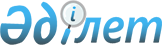 О реорганизации Республиканского государственного предприятия "Главная редакция "Казак энциклопедиясы" Министерства культуры, информации и общественного согласия Республики КазахстанПостановление Правительства Республики Казахстан от 7 апреля 2001 года N 469

      Правительство Республики Казахстан постановляет: 

      1. Реорганизовать Республиканское государственное предприятие на праве хозяйственного ведения "Главная редакция "Казак энциклопедиясы" Министерства культуры, информации и общественного согласия Республики Казахстан путем преобразования его в закрытое акционерное общество "Казак энциклопедиясы" (далее - Общество) со стопроцентным участием государства в уставном капитале. 

      2. Комитету государственного имущества и приватизации Министерства финансов Республики Казахстан в установленном законодательством Республики Казахстан порядке: 

      1) при утверждении устава определить основным предметом деятельности Общества выпуск печатной продукции; 

      2) обеспечить государственную регистрацию Общества в органах юстиции; 

      3) осуществить продажу части государственного пакета акций Общества в размере не более 33 процентов от его уставного капитала. 

      3. Разрешить Обществу после полного размещения первой эмиссии акций принять меры к увеличению его уставного капитала путем выпуска последующей эмиссии акций на сумму не более 25 процентов от общего размера уставного капитала. 

      4. Министерству культуры, информации и общественного согласия Республики Казахстан в двухнедельный срок представить в Комитет государственного имущества и приватизации Министерства финансов Республики Казахстан предложения по: 

      1) кандидатуре лица, уполномоченного подписывать и представлять документы Общества для государственной регистрации; 

      2) составу совета директоров и ревизионной комиссии Общества; 

      3) кругу лиц, среди которых будет осуществлено размещение дополнительной эмиссии акций Общества. 

      5. Внести в некоторые решения Правительства Республики Казахстан следующие изменения и дополнения: 

      1) утратил силу постановлением Правительства РК от 05.08.2013 № 796;

      2) в постановление Правительства Республики Казахстан от 12 апреля 1999 года N 405 P990405_ "О видах государственной собственности на государственные пакеты акций и государственные доли участия в организациях" (САПП Республики Казахстан, 1999 г., N 13, ст. 124): 

      в Перечне акционерных обществ и хозяйственных товариществ, государственные пакеты акций и доли которых отнесены к республиканской собственности, утвержденном указанным постановлением: 

      в разделе "г. Алматы": 

      дополнить строкой, порядковый номер 123-33, следующего содержания: 

      "123-33. ЗАО "Казак энциклопедиясы"; 

      3) в постановление Правительства Республики Казахстан от 27 мая 1999 года N 659 P990659_ "О передаче прав по владению и пользованию государственными пакетами акций и государственными долями в организациях, находящихся в республиканской собственности": 

      в Перечне государственных пакетов акций и государственных долей участия в организациях республиканской собственности, право владения и пользования которыми передается отраслевым министерствам и иным государственным органам, утвержденном указанным постановлением:      в разделе "Министерству культуры, информации и общественного согласия Республики Казахстан":     дополнить строкой, порядковый номер 224-6, следующего содержания:     "224-6. ЗАО "Казак энциклопедиясы".      6. Настоящее постановление вступает в силу со дня подписания.     Премьер-Министр    Республики Казахстан    (Специалисты: Цай Л.Г.,                  Мартина Н.А.)     
					© 2012. РГП на ПХВ «Институт законодательства и правовой информации Республики Казахстан» Министерства юстиции Республики Казахстан
				